Cuba DocumentationVaradero * Havana * MatanzasJan 27 - Feb 3, 2017Name: _______________________________Learning Goal:We are learning to document our travel adventures effectively and communicate our thinking in a way that helps us remember our experiences and paints a mental picture for our audience.We will know we have been successful when:Our documentation includes specific examples from most or all of the five sensesWe capture specific details about what we notice and what we are thinking
1First Impressions
One of the first things I noticed when we got to the resort...2HavanaBEFOREWhat I think it's going to be like, and why:Some facts about Havana:DURING:Getting there... Our hosts...3The city...AFTERChoice: Museum of the Revolution or Hemingway's House 4Life without InternetIt feels ______________________ to not have my phone or iPad with me. Not having wifi access is like....Some things I like about not being connected are...Something I dislike about being offline is...I think people should take a "holiday from technology" (check one)___ once a month___ a few times a year___ once a year___ never___ other: __________________________________________
5MatanzasOn _______________________ we went to Matanzas.  First, we________________________________________________________ . Then we ______________________________________________________________________________________ .  I really enjoyed itwhen __________________________________________________________________________ .  Later, ________________________________________________________________________________ .  All in all, ___________________________________________________________________________________________________ .
6Hotel Playa de Oro7
                          Summary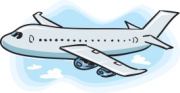 Something that surprised me about Cuba...Something I would like to tell others about Cuba...Something I will always remember about our trip to Cuba....If I ever came back to Cuba, I would...What are some ways could I use digital media or the arts to summarize my experience digitally once we get home? I will share these reflections by...Something I'm looking forward to when we get back to Toronto is...8